PEMERINTAH PROVINSI KALIMANTAN BARATBADAN PENGEMBANGAN SUMBER DAYA MANUSIAPROSEDUR BAKU PELAKSANAAN KEGIATANSTANDAR OPERASIONAL PROSEDUR (SOP)PENYELENGGARAAN PENYUSUNAN RENCANA KERJA DAN ANGGARAN SATUAN KERJA PERANGKAT DAERAH (RKA-SKPD) DANDOKUMEN PELAKSANAAN ANGGARAN SATUAN KERJA PERANGKAT DAERAH (DPA-SKPD)DI LINGKUNGAN BADAN PENGEMBANGAN SUMBER DAYA MANUSIA PROVINSI KALIMANTAN BARAT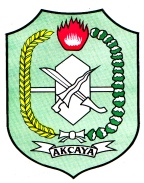 PEMERINTAH PROVINSI KALIMANTAN BARATBADAN PENGEMBANGAN SUMBER DAYA MANUSIA PROVINSI KALIMANTAN BARATNomor SOPSOP.800/21/BPSDM/2017PEMERINTAH PROVINSI KALIMANTAN BARATBADAN PENGEMBANGAN SUMBER DAYA MANUSIA PROVINSI KALIMANTAN BARATTgl PembuatanPEMERINTAH PROVINSI KALIMANTAN BARATBADAN PENGEMBANGAN SUMBER DAYA MANUSIA PROVINSI KALIMANTAN BARATTgl RevisiPEMERINTAH PROVINSI KALIMANTAN BARATBADAN PENGEMBANGAN SUMBER DAYA MANUSIA PROVINSI KALIMANTAN BARATTgl Pengesahan     Nopember 2019PEMERINTAH PROVINSI KALIMANTAN BARATBADAN PENGEMBANGAN SUMBER DAYA MANUSIA PROVINSI KALIMANTAN BARATDisahkan OlehKepala Badan Pengembangan Sumber Daya ManusiaProvinsi Kalimantan BaratDrs. ALFIAN, MMPembina Utama MudaNIP 19660210 198603 1 011PEMERINTAH PROVINSI KALIMANTAN BARATBADAN PENGEMBANGAN SUMBER DAYA MANUSIA PROVINSI KALIMANTAN BARATNama  SOPPEnyelenggaraan Penyusunan rencana kerja dan anggaran satuan kerja perangkat daerah danDokumen pelaksanaan anggaran satuan kerja perangkat daerah BAGIAN SEKRETARIATDasar HukumKualifikasi PelaksanaKualifikasi PelaksanaUndang-Undang Nomor 25 Tahun 2004 Tentang Sistem Perencanaan Pembangunan Nasional;Undang-Undang Nomor 33 Tahun 2004 tentang Perimbangan Keuangan Antara Pemerintah Pusat Dan Pemerintahan Daerah;Undang-undang Nomor 23 Tahun 2014 tentang Pemerintah Daerah; Peraturan Pemerintah Nomor 8 Tahun 2008 Peraturan Pemerintah Nomor 8 Tahun 2008 Tentang Tahapan, Tatacara Penyusunan, Pengendalian, Dan Evaluasi Pelaksanaan;Peraturan Menteri Dalam Negeri Nomor 13 Tahun 2006 Tentang Pedoman Pengelolaan Keuangan Daerah; Peraturan Menteri Dalam Negeri Nomor 54 Tahun 2010 Tentang Pelaksanaan Peraturan Pemerintah Nomor 8 Tahun 2008 Tentang Tahapan, Tatacara Penyusunan, Pengendalian, Dan Evaluasi Pelaksanaan Rencana Pembangunan Daerah;Peraturan Daerah Nomor 8 Tahun 2016 tentang Pembentukan Dan Susunan Perangkat Daerah Provinsi Kalimantan Barat;Peraturan Gubernur Nomor 124 Tahun 2016 tentang Kedudukan, Susunan Organisasi, Tugas dan Fungsi serta Tata Kerja BPSDM Prov Kalbar.Pendidikan minimal S1Memahami struktur organisasi Badan Pengembangan SDM Prov. KalbarMemiliki kemampuan untuk menyusun dan merencanakan program, kegiatan dan anggaran perangkat daerah untuk periode 1 (satu) tahun. Pendidikan minimal S1Memahami struktur organisasi Badan Pengembangan SDM Prov. KalbarMemiliki kemampuan untuk menyusun dan merencanakan program, kegiatan dan anggaran perangkat daerah untuk periode 1 (satu) tahun. KeterkaitanPeralatan/PerlengkapanPeralatan/PerlengkapanRencana Kerja Perangkat Daerah Komputer/laptop, Printer dan Alat tulis kantorRencana Kerja Perangkat Daerah Komputer/laptop, Printer dan Alat tulis kantorPeringatan :RKA SKPD merupakan dokumen perencanaan dan penganggaran yang memuat rencana pendapatan dan belanja SKPD sebagai dasar penetapan Dokumen Pelaksanaan Anggaran (DPA) SKPD. Apabila tidak sesuai SOP, maka penyusunan dokumen ini tidak akan berjalan lancar.Pencatatan dan Pendataan :Rumusan Program, Kegiatan dan Anggaran untuk periode 1 (satu) tahun anggaran.Pencatatan dan Pendataan :Rumusan Program, Kegiatan dan Anggaran untuk periode 1 (satu) tahun anggaran.